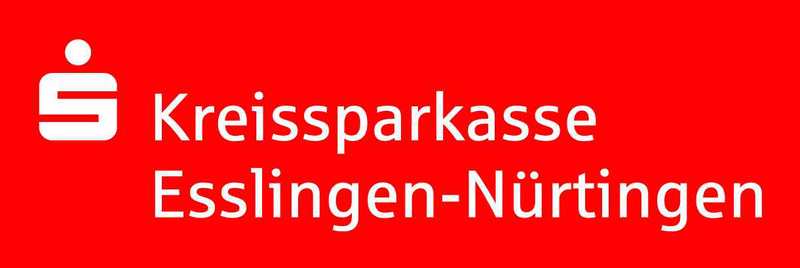 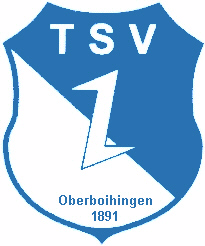 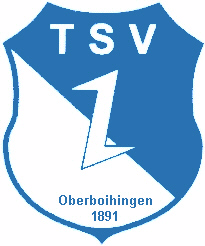 ________________________________________________________________________________________________________An alle Freunde desKinder- und Jugendfußballs							Oberboihingen, 28.12.20187. Sparkassen-Cup 2019 des TSV OberboihingenLiebe Sportfreunde,die Jugendabteilung des TSV Oberboihingen veranstaltet am 06. und 07. Juli 2019 auf dem Sportgelände auch in dieses Jahr wieder ihr beliebtes Sommerturnier, F1/F2/Bambini Spieltag.Wir laden euch hierzu herzlich ein.  Samstag, 06.07.2019vormittags	F1-Junioren (6 Feldspieler + Torwart Kleinspielfeld, Jahrgang 10, Vorbereitungsturnier für E-Jugend) 		F2-Junioren (4 Feldspieler + Torwart Minispielfeld, Jahrgang 11)nachmittags	C-Junioren (10 Feldspieler + Torwart Normalspielfeld, Jahrgang 04/05)Sonntag, 07.07.2019vormittags	Bambini (4 Feldspieler + Torwart Minispielfeld, Jahrgang 12, Vorbereitungsturnier für F-Jugend)			Bambini (3 gegen 3, Jahrgang 13 und jünger)		D-Junioren (8 Feldspieler + Torwart Kompaktspielfeld; Jahrgang 06/07)nachmittags	E1-Junioren (6 Feldspieler + Torwart Kleinspielfeld; Jahrgang 08)		E2-Junioren (6 Feldspieler + Torwart Kleinspielfeld; Jahrgang 09)		Startgeld 30,00€ 		Bambini Vorbereitungsturnier,F1,F2,E,D und C-Junioren 		für jede gemeldete Mannschaft (ausgenommen Bambini 20€)Preise:	jeder Spieler erhält einen Pokal, ausgenommen D und C-Junioren Pokal für Platz 1-6Ort:	Sportanlagen TSV Oberboihingen, Neckarstrasse 33Bitte sendet uns die Turnieranmeldungen bis spätestens 30. Mai 2019 an sven.haussmann@gmx.de oder an unsere Postadresse. Für das leibliche Wohl ist natürlich wie immer bestens gesorgt.Mit sportlichen GrüßenSven HaussmannNeckarstrasse 3372644 OberboihingenTSV Oberboihingen Abt. Fußball - Turnierorganisation -